PRZYJACIELE ZIPPIEGO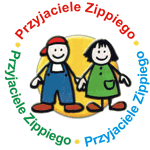 Jest to międzynarodowy program 
Partnership for Children, który kształtuje 
i rozwija umiejętności psychospołeczne 
u małych dzieci. Uczy różnych sposobów radzenia sobie 
z trudnościami i wykorzystywania nabytych umiejętności w codziennym życiu oraz doskonali relacje dzieci z innymi ludźmi. Nie koncentruje się on na dzieciach 
z konkretnymi problemami czy trudnościami, ale promuje zdrowie emocjonalne wszystkich małych dzieci.Program był gruntownie badany 
i ewaluowany 
w Danii oraz na Litwie. W trakcie sześcioletniego okresu testowania 
i udoskonalania powstała jego obecna wersja. Program jest realizowany w 16 krajach na całym świecie.W 2005 roku Pracownia Promocji Zdrowia, we współpracy z angielską organizacją charytatywną Partnership for Children, przeprowadziła pilotaż programu 
w wybranych warszawskich przedszkolach 
i szkołach podstawowych. 
Po zakończeniu pilotażu w CMPPP podjęto decyzję o upowszechnianiu programu wśród zainteresowanych nauczycieli. Od 3 lat program jest realizowany na terenie całej Polski.Podstawowe założenie, jakie przyświeca programowi Przyjaciele Zippiego jest bardzo proste – jeśli małe dzieci nauczą się  jak radzić sobie z trudnościami, to w okresie dorastania i dorosłości, powinny lepiej radzić sobie z problemami i kryzysami.Program został stworzony specjalnie dla sześciolatków o różnym poziomie umiejętności. Uczy dzieci jak radzić sobie 
z codziennymi problemami, jak nazywać uczucia, jak o nich rozmawiać oraz jak najlepiej dobierać sposoby radzenia sobie. Program zachęca również dzieci do pomagania innym ludziom w ich problemach.Jedną z ważnych cech programu jest to, że był tworzony jako program uniwersalny, 
w przeciwieństwie do innych programów, które koncentrują się na pomocy dzieciom doświadczającym konkretnych problemów lub trudności. Ten program może pomóc wszystkim dzieciom.Program Przyjaciele Zippiego nie mówi dzieciom, co robić, ani nie mówi: "To rozwiązanie jest dobre a tamto złe". Natomiast zachęca dzieci do analizowania sytuacji życiowych i zastanawiania się nad sobą.Program pokazuje także, jak ważna jest rozmowa z innymi, kiedy odczuwamy smutek lub złość, jak również jak ważne jest słuchanie innych, kiedy oni przeżywają trudne chwile.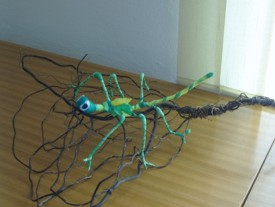 Bibliografia: http://www.cmppp.edu.pl/node/580